Хайредден Айнаш Талғатқызы 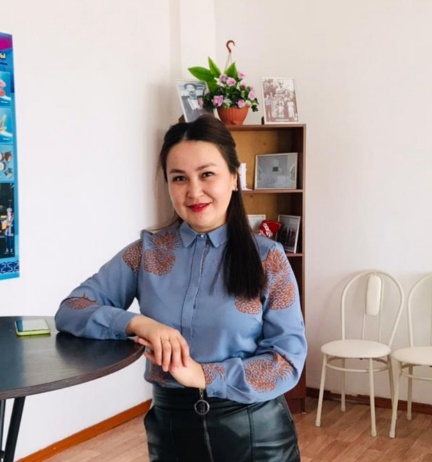 Б.Қаратаев атындағы жалпы орта білім беретін мектебінің орыс тілі пәнінің мұғаліміРаздел	Раздел	Раздел	МОЯ РОДИНА-КАЗАХСТАНМОЯ РОДИНА-КАЗАХСТАНМОЯ РОДИНА-КАЗАХСТАНМОЯ РОДИНА-КАЗАХСТАНМОЯ РОДИНА-КАЗАХСТАНФИО педагога                     Хайредден А.Т. ФИО педагога                     Хайредден А.Т. ФИО педагога                     Хайредден А.Т. Школа им. Б.Каратаева Школа им. Б.Каратаева Школа им. Б.Каратаева Школа им. Б.Каратаева Школа им. Б.Каратаева ДатаДатаДата3.093.093.093.093.09Класс 4Класс 4Класс 4Количество присутствующих: 13Количество присутствующих: 13Количество отсутствующих: 13Количество отсутствующих: 13Количество отсутствующих: 13ТЕМА УРОКА: § 1 Мы - дети твои, Казахстан.ТЕМА УРОКА: § 1 Мы - дети твои, Казахстан.ТЕМА УРОКА: § 1 Мы - дети твои, Казахстан.ТЕМА УРОКА: § 1 Мы - дети твои, Казахстан.ТЕМА УРОКА: § 1 Мы - дети твои, Казахстан.ТЕМА УРОКА: § 1 Мы - дети твои, Казахстан.ТЕМА УРОКА: § 1 Мы - дети твои, Казахстан.ТЕМА УРОКА: § 1 Мы - дети твои, Казахстан.Цели обучения в соответствии с учебной программойЦели обучения в соответствии с учебной программой4.3.2.1 понимать ключевые моменты в коротком тексте, содержащем незнакомые слова4.5.1.1 различать и использовать в письменной и устной речи конструкции из имен существительных, прилагательных, числительных, местоимений.4.3.2.1 понимать ключевые моменты в коротком тексте, содержащем незнакомые слова4.5.1.1 различать и использовать в письменной и устной речи конструкции из имен существительных, прилагательных, числительных, местоимений.4.3.2.1 понимать ключевые моменты в коротком тексте, содержащем незнакомые слова4.5.1.1 различать и использовать в письменной и устной речи конструкции из имен существительных, прилагательных, числительных, местоимений.4.3.2.1 понимать ключевые моменты в коротком тексте, содержащем незнакомые слова4.5.1.1 различать и использовать в письменной и устной речи конструкции из имен существительных, прилагательных, числительных, местоимений.4.3.2.1 понимать ключевые моменты в коротком тексте, содержащем незнакомые слова4.5.1.1 различать и использовать в письменной и устной речи конструкции из имен существительных, прилагательных, числительных, местоимений.4.3.2.1 понимать ключевые моменты в коротком тексте, содержащем незнакомые слова4.5.1.1 различать и использовать в письменной и устной речи конструкции из имен существительных, прилагательных, числительных, местоимений.Цели урокаЦели урокачитать выразительно текст, используя виды чтения;составлять конструкции предложений из имен существительных, прилагательных, числительных, местоимений.читать выразительно текст, используя виды чтения;составлять конструкции предложений из имен существительных, прилагательных, числительных, местоимений.читать выразительно текст, используя виды чтения;составлять конструкции предложений из имен существительных, прилагательных, числительных, местоимений.читать выразительно текст, используя виды чтения;составлять конструкции предложений из имен существительных, прилагательных, числительных, местоимений.читать выразительно текст, используя виды чтения;составлять конструкции предложений из имен существительных, прилагательных, числительных, местоимений.читать выразительно текст, используя виды чтения;составлять конструкции предложений из имен существительных, прилагательных, числительных, местоимений.Ход урокаХод урокаХод урокаХод урокаХод урокаХод урокаХод урокаХод урокаЭтап урока/времяДействия педагогаДействия педагогаДействия педагогаДействия учениковДействия учениковРесурсыОцениваниеНачало урока   I. Организационный момент.Приветствие учащихся на двух языках. Вступительное слово учителя, знакомство с учебником и пожелание успехов в изучении русского языка. II. Актуализация знаний.Учитель раздает ребятам листочки разной формы, на которых напечатаны буквы, предлагает объединиться в группы и собрать рассыпанные слова:1-я группа – составляет пословицу.Каждый человек дорожит своей Родиной.2-я группа – составляет пословицу.Каждый человек ценит, любит и бережёт свою Родину. Учитель предлагает подумать и ответить на вопросы.-Похожи ли по смыслу эти предложения?- Какие слова помогают понять их смысл? I. Организационный момент.Приветствие учащихся на двух языках. Вступительное слово учителя, знакомство с учебником и пожелание успехов в изучении русского языка. II. Актуализация знаний.Учитель раздает ребятам листочки разной формы, на которых напечатаны буквы, предлагает объединиться в группы и собрать рассыпанные слова:1-я группа – составляет пословицу.Каждый человек дорожит своей Родиной.2-я группа – составляет пословицу.Каждый человек ценит, любит и бережёт свою Родину. Учитель предлагает подумать и ответить на вопросы.-Похожи ли по смыслу эти предложения?- Какие слова помогают понять их смысл? I. Организационный момент.Приветствие учащихся на двух языках. Вступительное слово учителя, знакомство с учебником и пожелание успехов в изучении русского языка. II. Актуализация знаний.Учитель раздает ребятам листочки разной формы, на которых напечатаны буквы, предлагает объединиться в группы и собрать рассыпанные слова:1-я группа – составляет пословицу.Каждый человек дорожит своей Родиной.2-я группа – составляет пословицу.Каждый человек ценит, любит и бережёт свою Родину. Учитель предлагает подумать и ответить на вопросы.-Похожи ли по смыслу эти предложения?- Какие слова помогают понять их смысл?Сами задают вопросы, ищут ответы на них.Учащиеся определяют тему урока.Учащиеся делятся на группы, составляют пословицы, объясняют смысл.Сами задают вопросы, ищут ответы на них.Учащиеся определяют тему урока.Учащиеся делятся на группы, составляют пословицы, объясняют смысл.Учебник, задание 1.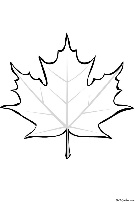 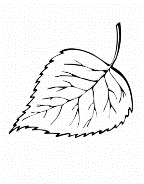 ФОВзаимооценка.Середина урока15 мин.III. Изучение нового материала. Ф)Прием «Послушай-прочитай-повтори». дорожить, ценить, беречь (К) Учитель предлагает послушать стихотворение М.Айтхожиной, ответить на впросы:  О ком говорится в стихотворении? Что понимают дети?  Какие слова в тексте тебе знакомы? Измените последнее предложение, но так, чтобы смысл остался прежним.IV. Освоение изученного материала. Работа в группахИ) Работа в рабочей тетради.(Ф) Учитель проводит беседу о том,что у разных народов об учение создано много пословиц и поговорок. Г)Учитель предлагает объединиться в группы 1-я группа – записывает первую пословицу, выписывает слова-действия, пределяет время.2-я группа –записывает вторую пословицу, выписывет слова предметы, определяет род.3-я группа – выписывает третью пословицу, изменяя слова, но сохраняя смысл.(К) Учитель предлагает составить по картинке предложения с помощью вопросовпрочитать выразительно стихотворение.V. Закрепление изученного материала.Читают стихотворение выразительно.Дескриптор:-читает громко   - *- правильно ставит ударение и четко проговаривает окончание- *-соблюдает паузы  - *-передает настроение- *-использует жесты и мимику- ***** - читает выразительноменьше чем **** - тренируйся читать выразительно.(П)Учитель предлагает выполнить задание учебника. (П) Учитель предлагает продолжить работу в паре, дополнить и дописать предложения.III. Изучение нового материала. Ф)Прием «Послушай-прочитай-повтори». дорожить, ценить, беречь (К) Учитель предлагает послушать стихотворение М.Айтхожиной, ответить на впросы:  О ком говорится в стихотворении? Что понимают дети?  Какие слова в тексте тебе знакомы? Измените последнее предложение, но так, чтобы смысл остался прежним.IV. Освоение изученного материала. Работа в группахИ) Работа в рабочей тетради.(Ф) Учитель проводит беседу о том,что у разных народов об учение создано много пословиц и поговорок. Г)Учитель предлагает объединиться в группы 1-я группа – записывает первую пословицу, выписывает слова-действия, пределяет время.2-я группа –записывает вторую пословицу, выписывет слова предметы, определяет род.3-я группа – выписывает третью пословицу, изменяя слова, но сохраняя смысл.(К) Учитель предлагает составить по картинке предложения с помощью вопросовпрочитать выразительно стихотворение.V. Закрепление изученного материала.Читают стихотворение выразительно.Дескриптор:-читает громко   - *- правильно ставит ударение и четко проговаривает окончание- *-соблюдает паузы  - *-передает настроение- *-использует жесты и мимику- ***** - читает выразительноменьше чем **** - тренируйся читать выразительно.(П)Учитель предлагает выполнить задание учебника. (П) Учитель предлагает продолжить работу в паре, дополнить и дописать предложения.III. Изучение нового материала. Ф)Прием «Послушай-прочитай-повтори». дорожить, ценить, беречь (К) Учитель предлагает послушать стихотворение М.Айтхожиной, ответить на впросы:  О ком говорится в стихотворении? Что понимают дети?  Какие слова в тексте тебе знакомы? Измените последнее предложение, но так, чтобы смысл остался прежним.IV. Освоение изученного материала. Работа в группахИ) Работа в рабочей тетради.(Ф) Учитель проводит беседу о том,что у разных народов об учение создано много пословиц и поговорок. Г)Учитель предлагает объединиться в группы 1-я группа – записывает первую пословицу, выписывает слова-действия, пределяет время.2-я группа –записывает вторую пословицу, выписывет слова предметы, определяет род.3-я группа – выписывает третью пословицу, изменяя слова, но сохраняя смысл.(К) Учитель предлагает составить по картинке предложения с помощью вопросовпрочитать выразительно стихотворение.V. Закрепление изученного материала.Читают стихотворение выразительно.Дескриптор:-читает громко   - *- правильно ставит ударение и четко проговаривает окончание- *-соблюдает паузы  - *-передает настроение- *-использует жесты и мимику- ***** - читает выразительноменьше чем **** - тренируйся читать выразительно.(П)Учитель предлагает выполнить задание учебника. (П) Учитель предлагает продолжить работу в паре, дополнить и дописать предложения.Работают с учебником.Работают в группах. Выписывают из стихотворения строку, в которой отражён его смысл,Рассуждают: можно ли сказать, что школа тоже является ценностью?Ставят вопросы к выделенным словам, запоминают и записывают.Работают с учебником.Работают в группах. Выписывают из стихотворения строку, в которой отражён его смысл,Рассуждают: можно ли сказать, что школа тоже является ценностью?Ставят вопросы к выделенным словам, запоминают и записывают.Робота со словарем.Учебник, задание 2.Правила письмаhttp://www.klassnye-chasy.ru/prezentacii-prezentaciya/russkiy-yazyk-po-russkomu-yazyku/v-1-klasse/pravila-pismaУчебник, задание 3.Физкультурная минуткаВзаимооценивание  стратегия «2 звезды и 1 пожелание».Обменяться тетрадками с соседом для взаимопроверкиКонец урока 5 мин.К, Ф) Вспомните, чему вы научились на этом уроке, что было для вас сложным, легким в исполнении.Рефлексия на конец урока Домашнее задание.Найти пословицу о знании, учении. Записать в тетрадь.К, Ф) Вспомните, чему вы научились на этом уроке, что было для вас сложным, легким в исполнении.Рефлексия на конец урока Домашнее задание.Найти пословицу о знании, учении. Записать в тетрадь.К, Ф) Вспомните, чему вы научились на этом уроке, что было для вас сложным, легким в исполнении.Рефлексия на конец урока Домашнее задание.Найти пословицу о знании, учении. Записать в тетрадь.После рефлексии учащиеся заполняют таблицуПосле рефлексии учащиеся заполняют таблицу«Лесенка успеха»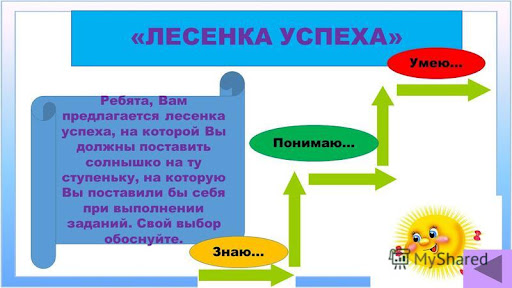 